Аннотация к рабочей программе по биологии  10-11 класс 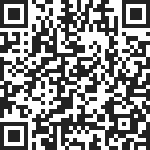 Профильный уровеньРабочая программа составлена на основе Федерального Государственного образовательного  стандарта, Примерной программы среднего (полного)  общего образования. Профильный уровень (Сборник нормативных документов. Биология. Федеральный компонент государственного стандарта. Примерные программы по биологии. - М.: Дрофа, 2007). Также использованы Программы среднего общего образования по биологии для 10-11 классов. Профильный уровень (автор В.Б. Захарова)  (Программа для общеобразовательных школ, гимназий, лицеев. Биология 5-11 кл. - М: Дрофа, 2005) и Программы по биологии для 10-11 классов общеобразовательных учреждений. Профильный уровень. (авторы О.В. Саблина, Г.М. Дымшиц) (Программы общеобразовательных учреждений. Биология 10-11 классы.  – М., Просвещение, 2008), полностью отражающих содержание Примерной программы, с дополнениями, не превышающими требований к уровню подготовки учащихся.  Биология как учебный предмет – неотъемлемая составная часть естественнонаучного образования на всех ступенях обучения. Как один из важных компонентов образовательной области «Естествознание» биология вносит значительный вклад в достижение целей общего образования, обеспечивая освоение учащимися основ учебных дисциплин, развитие интеллектуальных и творческих способностей, формирование научного мировоззрения и ценностных ориентаций.На изучение биологии на профильном уровне отводиться 204 часа, в том числе 102 часа в 10 классе и 102 часа в 11 классе. Согласно действующему Базисному учебному плану, рабочая программа предусматривает  обучение биологии в объеме 3 часов в неделю.  В рабочей программе нашли отражение цели и задачи изучения биологии на ступени среднего (полного) общего образования, изложенные в пояснительной записке к Примерной программе по биологии (профильный уровень):освоение системы биологических знаний: основных биологических теорий, идей и принципов, лежащих в основе современной научной картины мира; о строении, многообразии и особенностях биосистем (клетка, организм, популяция, вид, биогеоценоз, биосфера); о выдающихся биологических открытиях и современных исследованиях в биологической науке; ознакомление с методами познания природы: исследовательскими методами биологических наук (цитологии, генетики, селекции, биотехнологии, экологии); методами самостоятельного проведения биологических исследований (наблюдения, измерение, эксперимент, моделирование) и грамотного оформления полученных результатов; взаимосвязью развития методов и теоретических обобщений в биологической науке; овладение умениями: самостоятельно находить, анализировать и использовать биологическую информацию; пользоваться биологической терминологией и символикой; устанавливать связь между развитием биологии и социально-экономическими и экологическими проблемами человечества; оценивать последствия своей деятельности по отношению к окружающей среде, собственному здоровью; обосновывать и соблюдать меры профилактики заболеваний и ВИЧ-инфекции, правила поведения в природе и обеспечения безопасности собственной жизнедеятельности в чрезвычайных ситуациях природного и техногенного характера; характеризовать современные научные открытия в области биологии; развитие познавательных интересов, интеллектуальных и творческих способностей в процессе: знакомства с выдающимися открытиями и современными исследованиями в биологической науке, решаемыми ею проблемами, методологией биологического исследования; проведения экспериментальных исследований, решения биологических задач, моделирования биологических объектов и процессов; воспитание: убежденности в познаваемости живой природы, сложности и самоценности жизни как основы общечеловеческих нравственных ценностей и рационального природопользования; приобретение компетентности в рациональном природопользовании (соблюдение правил поведения в природе, сохранения равновесия в экосистемах, охраны видов, экосистем, биосферы) и сохранении собственного здоровья (соблюдение мер профилактики заболеваний, обеспечение безопасности жизнедеятельности в чрезвычайных ситуациях природного и техногенного характера) на основе использования биологических знаний и умений в повседневной жизни.   Курс биологии на ступени среднего (полного) общего образования на профильном уровне направлен на формирование у учащихся целостной системы знаний о живой природе, ее системной организации и эволюции, поэтому программа включает сведения об общих биологических закономерностях, проявляющихся на разных уровнях организации живой природы. Основу отбора содержания на профильном уровне составляет знаниецентрический подход, в соответствии с которым учащиеся должны освоить знания и умения, составляющие достаточную базу для продолжения образования в ВУЗе, обеспечивающие культуру поведения в природе, проведения и оформления биологических исследований, значимых для будущего биолога. Основу структурирования содержания курса биологии в старшей школе на профильном уровне составляют ведущие системообразующие идеи – отличительные особенности живой природы, ее уровневая организация и эволюция, в соответствии с которыми выделены содержательные линии курса: Биология как наука. Методы научного познания; Клетка; Организм; Вид; Экосистемы.Принципы отбора основного и дополнительного содержания в рабочую программу связаны  с преемственностью целей образования на различных ступенях и уровнях обучения, логикой внутрипредметных связей, а также возрастными особенностями развития учащихся. При разработке  программы учитывались межпредметные связи. Для курса биологии особенно важны межпредметные связи с курсами физики, химии и географии, поскольку в основе многих биологических процессов и явлений лежат физико-химические процессы и явления, а большинство общебиологических теоретических понятий межпредметны по своей сущности. В старшей профильной школе прослеживаются как вертикальные (между ступенями образования), так и горизонтальные (на одной ступени обучения) межпредметные связи курса биологии с другими курсами - физики, химии, географии.Требования на профильном уровне направлены на реализацию деятельностного, практико-ориентированного и личностно-ориентированного подходов: овладение содержанием, значимым для продолжения образования в сфере биологических наук, освоение учащимися интеллектуальной и практической деятельности; овладение биологическими методами исследований. Для реализации указанных подходов, включенные в рабочую программу требования к уровню подготовки сформулированы в деятельностной форме. Приоритетами для учебного предмета «Биология» на ступени среднего (полного) общего образования на профильном уровне являются умения, основанные на более сложных видах деятельности, в том числе творческой: объяснять, устанавливать взаимосвязи, решать задачи, составлять схемы, описывать, выявлять, исследовать, сравнивать, анализировать и оценивать, осуществлять самостоятельный поиск биологической информации. Использование приобретенных знаний и умений в практической деятельности и повседневной жизни подразумевает  требования, выходящие за рамки учебного процесса и нацеленные на решение разнообразных жизненных задач.Учебно-методическое обеспечениеДля контроля знаний:Л.П. Анастасова. Общая биология. Дидактические материалы. – М.: Вентана-Граф, 1997 – 240 с. Биология 10-11Практикум для учащихся 10-11 классов общеобразовательных учреждений. Профильный уровень. /Г.М. Дымшиц, О.В. Саблина, Л.В. Высоцкая, П.М. Бородин/ - М.: Просвещение, 2008, - 143 с. Готовимся к единому государственному экзамену: Биология/ Человек. – М.: Дрофа, 2004. Готовимся к единому государственному экзамену: Биология/ Растения– М.: Дрофа, 2004. Готовимся к единому государственному экзамену: Биология/ Животные. – М.: Дрофа, 2004. Готовимся к единому государственному экзамену: Биология/ Общая биология – М.: Дрофа, 2004. В.Б. Захаров Общая биология: тесты, вопросы, задания: 9-11 кл. В.Б. Захаров и др. – М.: Просвещение, 2003. Т.В. Иванова Сборник заданий по общей биологии: пособие для учащихся общеобразовательных учреждений – М.: Просвещение, 2002. А.А.Каменский, Н.А Соколова, С.А. Титов. Вступительные экзамены: ваша оценка по биологии. – М.: Издательский центр «Вентана Граф», 1996. 10.  А.А. Каменский и др. 1000 вопросов и ответов. Биология: учебное пособие для поступающих в вузы. – М.: Книжный дом «Университет», 1999.11.  Г. И. Лернер Общая биология. Поурочные тесты и задания. – М.: Аквариум, 1998.Литература для учителя: Богданова Т.Л., Солодова Е.А. Биология. Справочник для старшеклассников и поступающих в вузы. – М.: АСТ-пресс, 2006. Болгова И.В. Сборник задач по общей биологии для поступающих в ВУЗы. – М.: Оникс 21 век, 2005. Гончаров О.В. Генетика. Задачи. – Саратов: Лицей, 2005. Дикарев С.Д. Генетика: Сборник задач. – М.: Изд-во «Первое сентября», 2002. Дмитриева Т.А., Суматохин С.В., Гуленков С.И., Медведева А.А. Биология. Человек. Общая биология. 8-11 класс: Вопросы. Задания. Задачи. – М.: Дрофа, 2002. Донецкая Э.Г., Лунева И.О., Панфилова Л.А. Актуальные вопросы биологии. – Саратов: Лицей, 2001. Дягтерев Н.Д. Генная инженерия: спасение или гибель человечества. – СПб.: ИК «Невский проспект», 2002. Дягтерев Н.Д. Клонирование: правда и вымысел. – СПб.: ИК «Невский проспект», 2002. Захаров В.Б, Мустафин А.Г. Общая биология: тесты, вопросы, задания. – М.: Просвещение, 2003. Медников Б.М. Биология: формы и уровни жизни. – М.: Просвещение, 2006. Мишина Н.В. Задания для самостоятельной работы по общей биологии. 11 класс. – М.: Просвещение, 1985. Мягкова А.Н., Калинова Г.С., Резникова В.З. Зачеты по биологии: Общая биология. – М.: Лист, 1999. Пименов И.Н. Лекции по общей биологии. – Саратов: Лицей, 2003. Пуговкин А.П., Пуговкина Н.А., Михеев В.С. Практикум по общей биологии. 10-11 класс. – М.: Просвещение, 2002. Рязанова Л.А. Практикум по генетике в школе. – Челябинск: ЧГПИ, 1995. Сивоглазов В.И., Сухова Т.С., Козлова Т.А. Общая биология. 10 класс: пособие для учителя. – М.: Айрис-пресс, 2004. Сивоглазов В.И., Сухова Т.С., Козлова Т.А. Общая биология. 11 класс: пособие для учителя. – М.: Айрис-пресс, 2004. Сорокина Л.В. Тематические зачеты по биологии. 10-11 класс. – М.: ТЦ «Сфера», 2003. Литература для учащихся: В.В.Захаров, С.Г.Мамонтов, Н.И.Сонин. Общая биология 10-11 классы.-М.: Дрофа, 2006.  В.И.Сивоглазов, И.Б.Агафонова, Е.Т.Захарова. Общая биология 10-11. - М.: Дрофа, 2007 Биология. Общая биология: учеб. Для 10-11 классов общеобразовательных учреждений: профильный уровень /под. Ред. В.К Шумного и Г.М. Дымшица/.- М., Просвещение, 2006. Богданова Т.Л., Солодова Е.А. Биология. Справочник для старшеклассников и поступающих в вузы. – М.: АСТ-пресс, 2006. Болгова И.В. Сборник задач по общей биологии для поступающих в ВУЗы. – М.: Оникс 21 век, 2005. Захаров В.Б, Мустафин А.Г. Общая биология: тесты, вопросы, задания. – М.: Просвещение, 2003. Иванова Т.В., Калинова Г.С., Мягкова А.Н. Сборник заданий по общей биологии. – М.: Просвещение, 2002. Дягтерев Н.Д. Клонирование: правда и вымысел. – СПб.: ИК «Невский проспект», 2002. Пименов И.Н. Лекции по общей биологии. – Саратов: Лицей, 2003. Пономарева И.Н., Корнилова О.А., Лощилина Т.Е., Ижевский П.В. Общая биология. 11 класс. – М.: Вентана-Граф, 2004. Реймерс. Популярный биологический словарь. – М.: Просвещение, 1991. Шишкинская Н.А. Генетика и селекция: Теория. Задания. Ответы. – Саратов: Лицей, 2005. 